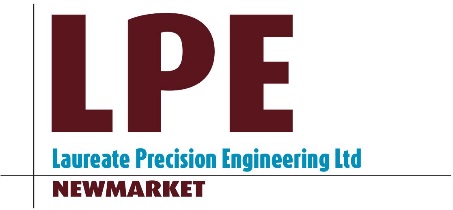 ENVIROMENTAL POLICY, AND, MISSION STATEMENT:  LAUREATE PRECISION ENGINEERING LTD, recognises it has a responsibility to the environment, whether it be local, national or global. We are committed to reducing our environmental impact, wherever possible. We will continue to move forward in looking at ways to maintain and improve this aim. RESPONSIBILITY:The CHAIRMAN, has overall responsible for ensuring our policy is applied, wherever possible. All employees of the company, and anyone working on our premises also have responsibility, in their areas, to comply to our environmental aims and policy.  POLICY AIMS: Comply and wherever possible, exceed, all relevant legal requirements. Continually monitor and improve our environmental performance.Train all staff on our environmental policy, and make sure all staff comply.We will recycle wherever possible.We strive to use the most environmental friendly products wherever possible, including oils, cleaning fluids and general working materials.Dispose of all waste materials, oils, cleaning fluids and general waste, to meet all legal and environmental requirements.To hold all licenses regarding waste disposal and waste transportation, to meet legal and environmental requirements.Conserve energy by turning off lights, monitors and machines, when not in use.Endeavour to perform business electronically, where possible, to reduce paper usage.Encourage all employees, where possible to lift share, on their journey to work and home.Minimalize transportation when delivering goods. Encourage all our suppliers to follow our policy.We will review this policy, every twelve months (or sooner if required), in our management review meetingsCONTENTS – GENERAL,      ENVIRONMENTAL POLICY: 1.4, Issue 1, September 2017, Approved by P.Woor    Page 1 of 1 Signed by:  A. Fotheringham, Chairman.  Next review date – September 2018.